How Do I Sign Up?Please click on the QR code below and fill out the sign-up form!  Please have this done by Friday, May 28th, so we can make sure you are in our class!  Don’t worry, the money will not be due until the beginning of the school year. There are opportunities for scholarship available if needed.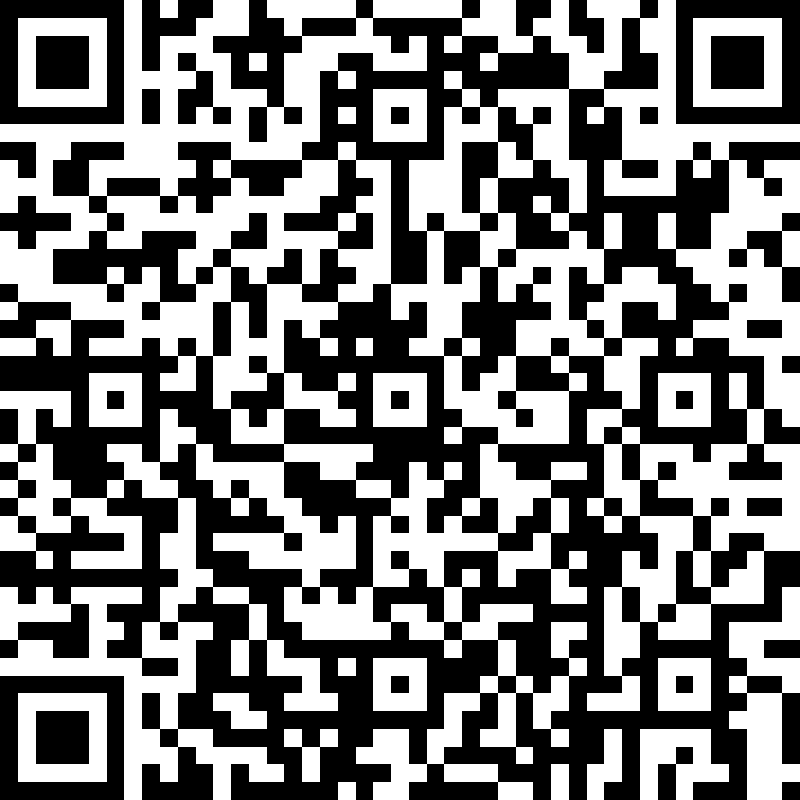 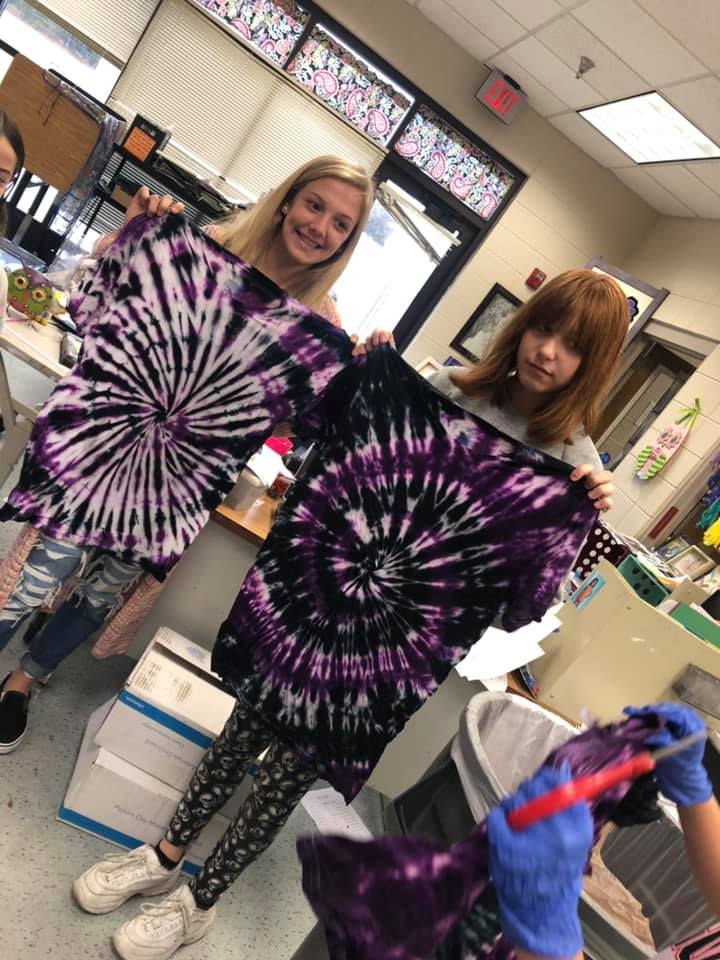 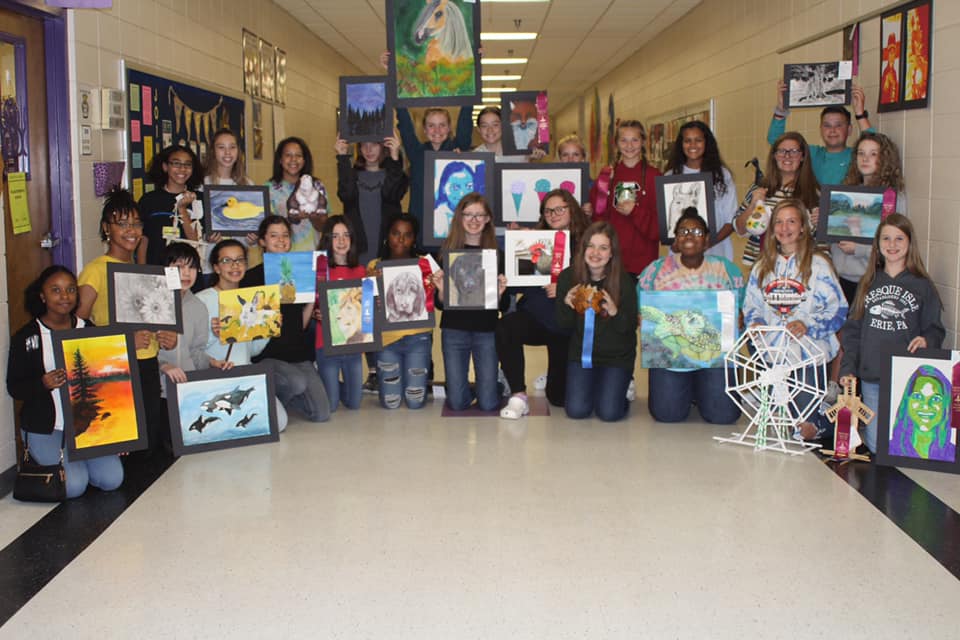 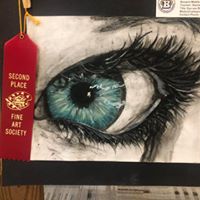 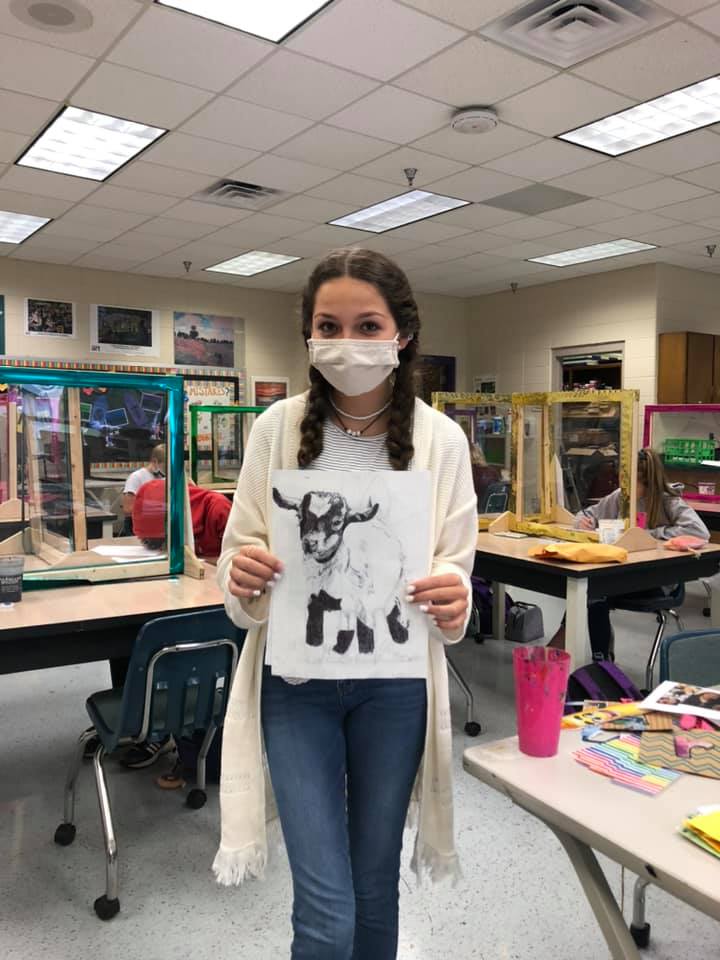 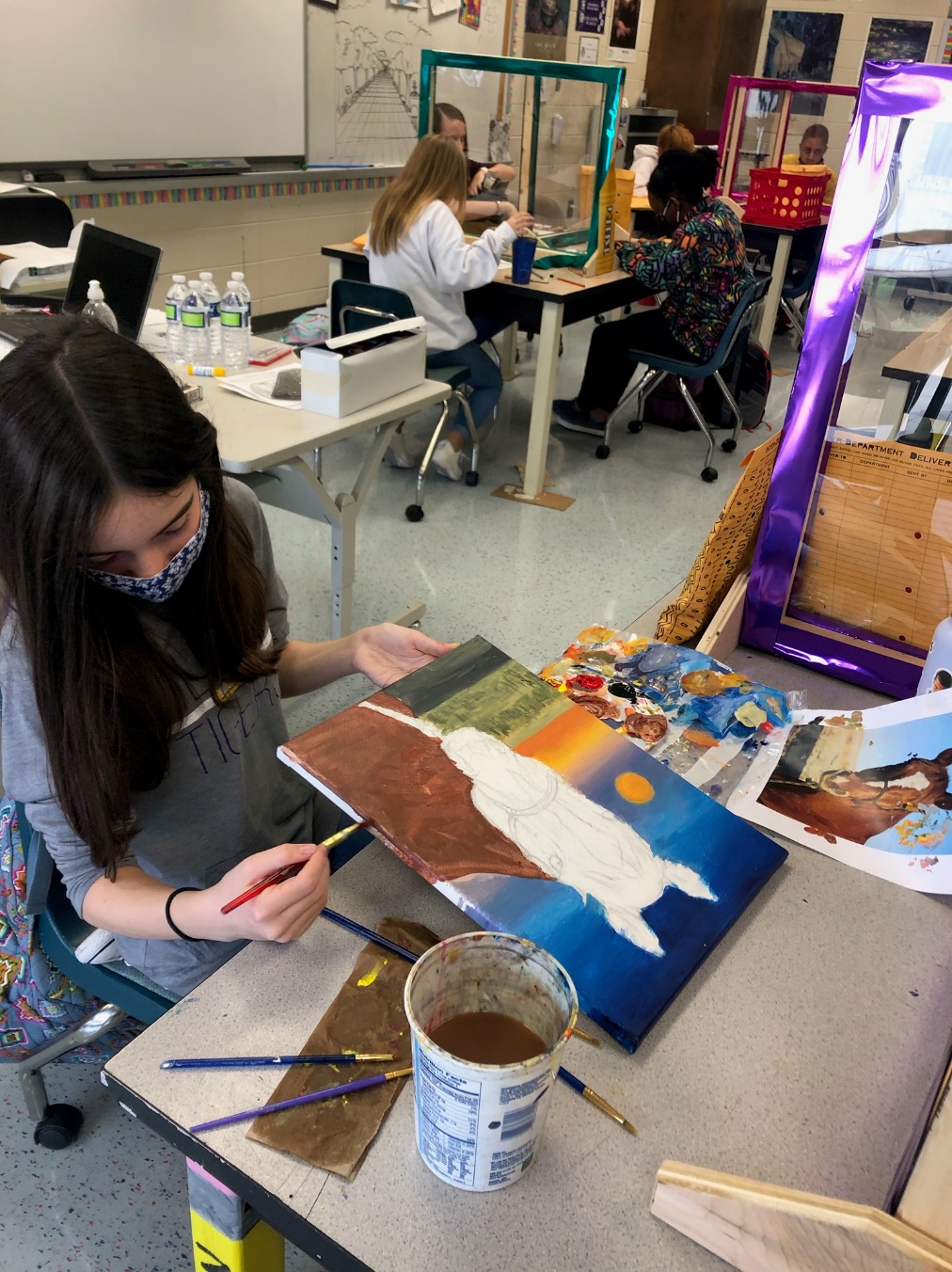 Jewelry makingCanvas paintingsPastelsCharcoalsMixed mediaWood artScreen printing & more!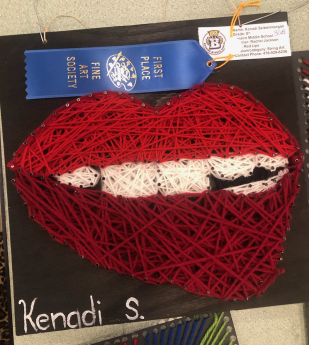 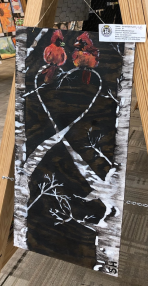                   Are you creative?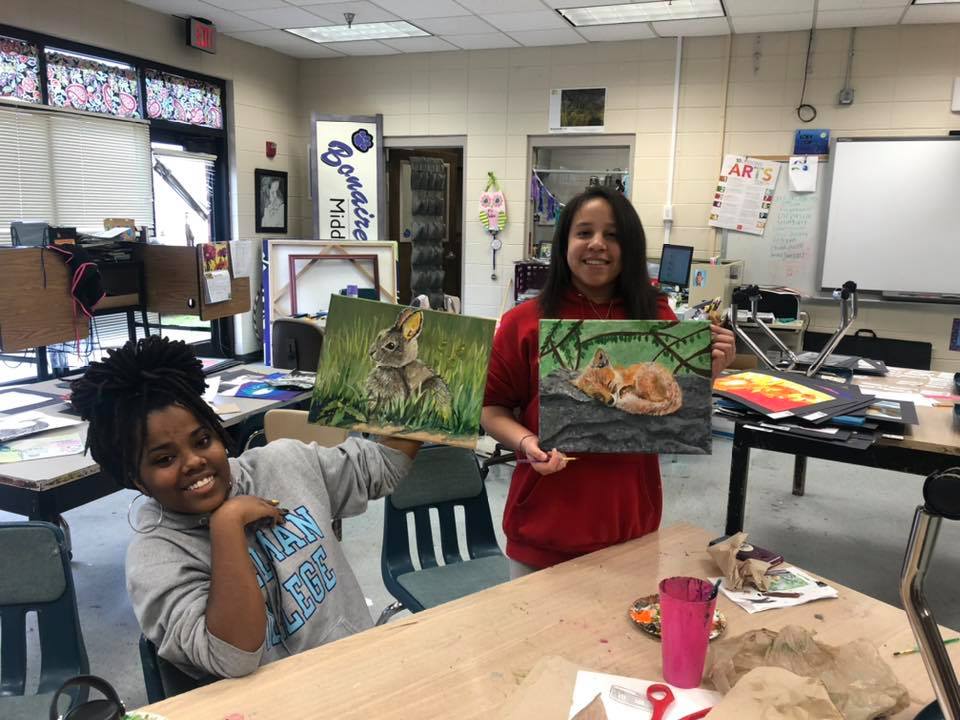 Each year, our 8th Grade Art Academy participates in the Georgia National Fair art competition. BMS won the 2018 -2019 Superior Middle School Art award. 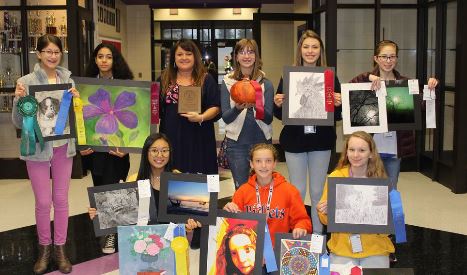 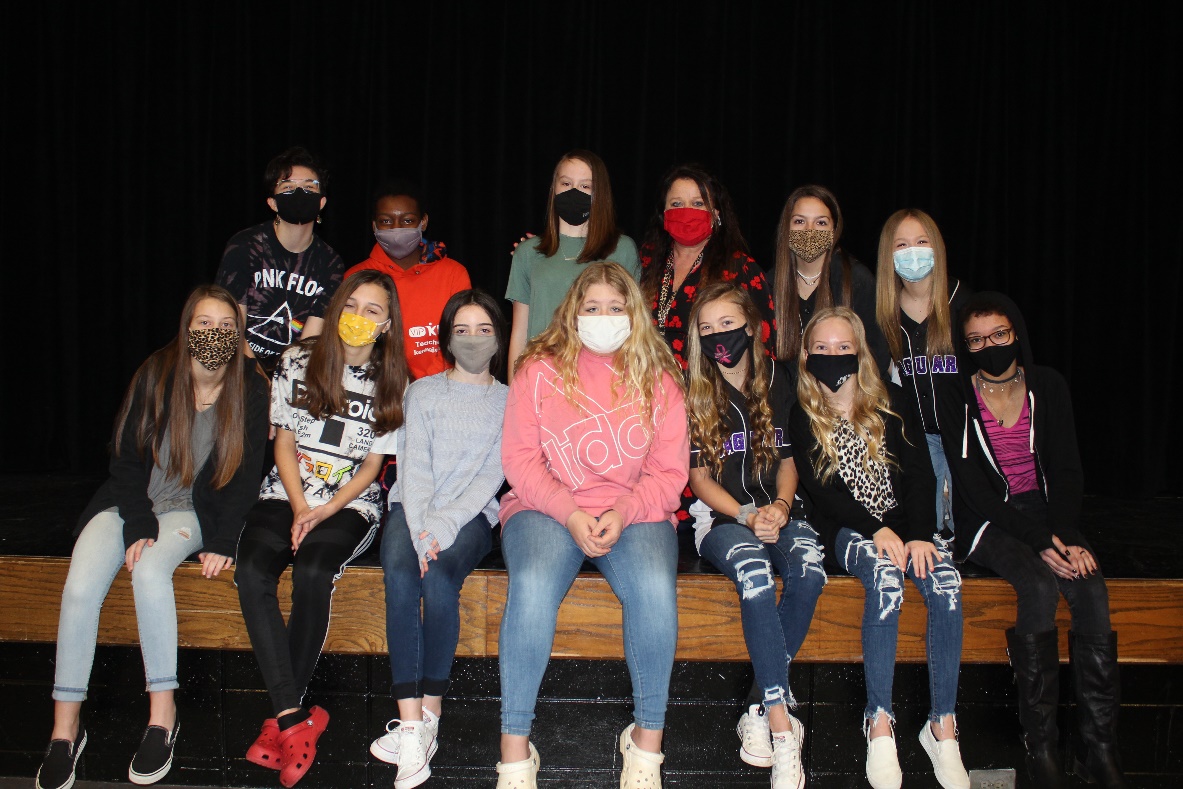 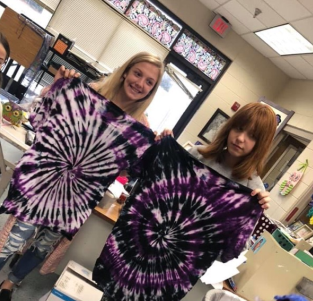 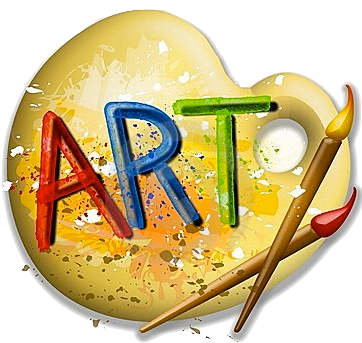 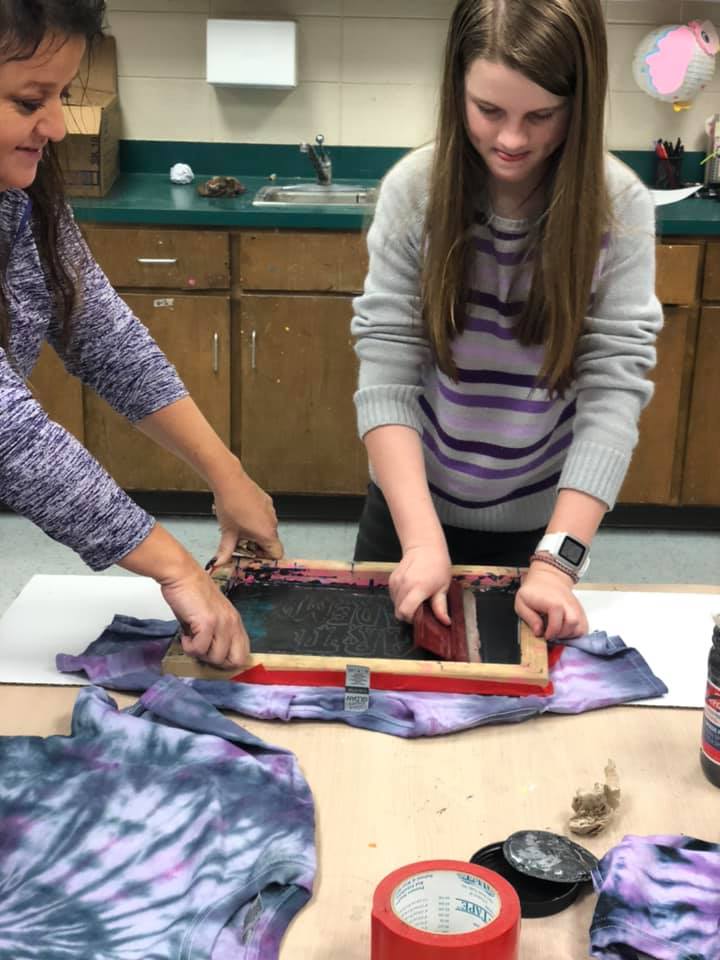 